Федеральное государственное бюджетное учреждение наукиИнститут географии Российской академии наук(наименование научного учреждения)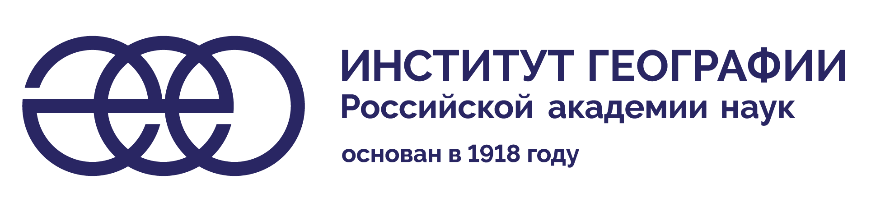 ИНДИВИДУАЛЬНЫЙ ПЛАН РАБОТЫ АСПИРАНТАФамилия, имя, отчество  Хайрединова Александра Гаяровна	Дата зачисления   1 ноября 2021	срок окончания аспирантуры  31 октября 2024	Специальность, по которой проходит подготовку  25.00.31 гляциология и криология Земли	Тема диссертации   Изменение концентрации минерального аэрозоля по данным ледниковых кернов Кавказа за последние 250 лет	( заполняется после утверждения темы диссертации на совете с указанием номера и даты протокола)Научный руководитель Кутузов Станислав Сергеевич	(фамилия, имя, отчество)Кандидат географических наук, заведующий отдела гляциологии        ____________________________________________________________________________________________________________________(учёная степень и звание)ОБЪЯСНИТЕЛЬНАЯ ЗАПИСКА К ВЫБОРУ ТЕМЫ ДИССЕРТАЦИОННОЙ РАБОТЫ В связи с прогнозируемым глобальным потеплением климата, важное научное и практическое значение приобретает оценка изменчивости атмосферной пыли в прошлом. Ряды данных прямых наблюдений и спутниковые данные ограничены во времени, и единственным источником информации о концентрации пыли в атмосфере в прошлом являются ледниковые керны. Несомненным преимуществом ледниковых кернов перед другими палеоархивами является высокое, годовое и сезонное разрешение данных. При этом данные о концентрации микрочастиц являются комплексным параметром и могут быть использованы как для реконструкции условий в источниках, засушливых районах, так и для определения изменений атмосферной циркуляции. Измерение концентрации сопровождается определением распределения частиц по размерам, что позволяет рассчитать общий поток вещества. Кроме того, анализируется химический и минералогический состав образцов, что позволяет достоверно определять основные источники пыли переносимый на ледники.Ледниковые керны были получены ранее на Северном Кавказе на западном плато и восточной вершине Эльбруса, Казбеке и на Катынском плато. Обработка всех полученных образцов позволит сделать сводную реконструкцию изменчивости пыли для Центрального Кавказа. Планируется измерение имеющихся кернов с помощью стандартного метода на счетчике частиц Колтера. Данные будут дополнены результатами химического и изотопного анализа, будет проведен также минералогический анализ. Изучение полученных в результате лабораторных анализов рядов позволит выявить основные тренды и факторы, влияющие на изменчивость потока микрочастиц на Северном Кавказе.УТВЕРЖДЕНО УЧЕНЫМ СОВЕТОМ« 	» 	г.протокол № 	ОБЩИЙ ПЛАН РАБОТЫАспирант 	« 	» 	20	г.Научный руководитель 	« 	» 	20	г.РАБОЧИЙ	ПЛАН	1-го года	ПОДГОТОВКИАттестация аспиранта научным руководителем   	Решение Аттестационной комиссии  	РАБОЧИЙ	ПЛАН	2-го года	ПОДГОТОВКИАттестация аспиранта научным руководителем   	Решение Аттестационной комиссии  	РАБОЧИЙ	ПЛАН	3-го года	ПОДГОТОВКИАттестация аспиранта научным руководителем   	Решение Аттестационной комиссии  	РАБОЧИЙ	ПЛАН	4-го года	ПОДГОТОВКИ(для аспирантов без отрыва от работы)Аспирант 	« 	» 	20	г.Научный руководитель 	« 	» 	20	г.Аттестация аспиранта научным руководителем   	Решение Аттестационной комиссии  	Аттестацию утверждаю: 	                                  (руководитель учебного заведения)« 	» 	20	г.Аспирант  	защитил 	(представил к защите) кандидатскую диссертацию на тему   	на Совете  	Руководитель научного учреждения  	« 	» 	20	г.С отрывом от работыЛаборатория, отдел, секторБез отрыва от работыОтдел гляциологииНАИМЕНОВАНИЕ РАБОТЫСрок выполненияПодготовка и сдача кандидатских экзаменов:а) Философия  сдача реферата, допуск к экзамену	_б) Иностранный язык  Английский язык: перевод английских статей (200 страниц), допуск к экзамену	_в) Спец. дисциплина  25.00.31 гляциология и криология Земли	_Работа над диссертацией:а) Теоретическая работа   Работа с  литературой, интерпретация полевых и камеральных, а также лабораторных данных	б) Экспериментальная работа   Участие в полевых работах, проведение лабораторных анализов микрочастиц на счётчике Коултера, анализ химического и минералогического состава образцов ледниковых кернов	в) Оформление диссертации   	2022 г.2022 г.2023 г.2021-2023 г.2021-2023 г.2023 г.НАИМЕНОВАНИЕ РАБОТЫОбъем и краткое содержание работыI. Подготовка и сдача кандидатских экзаменов:а) Реферат по истории и развитию науки, сдача экзаменаыб) Чтение и перевод статей (200 страниц), письменный перевод, резюме, сдача экзаменав) Сдача экзаменаII. Работа над диссертацией: а) теоретическая работа:б) экспериментальная работа:в) публикация статей:Работа с литературой, интерпретация полевых и камеральных данных. Работа в лаборатории на счётчике Коултера, на изотопном анализаторе Пикарро, определение концентраций микрочастиц, расчет общего количества поступающих частиц по данным ледниковых кернов Северного Кавказа.1 — по результатам экспериментальной работы (из списка РИНЦ или выше)Срок выполненияОтметка о выполнении, оценка или заключение кафедры, отдела, лаборатории или научного руководителя1) Реферат по истории и развитию науки — май 2022 2) Чтение и перевод статей (200 страниц), письменный перевод — май 20221) Написан реферат на тему «История керновой гляциологии». Ожидается экзамен 24 мая 2022 года 2) Выполнены чтение и перевод статей (200 страниц), сделан письменный перевод статьи (объем 15 000 знаков). Ожидается экзамен 26 мая 2022 годаII. Работа над диссертацией: а) Работа с литературойб) экспериментальная работа:в) публикация статей:а) Была выполнена работа с литературой и собрана база данных, в которую вошло 49 источников.б) Работа в лаборатории на счётчике Коултерав) Написана часть обзорной статьи «Перспективные направления исследований ледниковых кернов» для «Вестника Российской академии наук». В процессе подготовки находится статья, посвященная характеристике минеральной пыли и ее радиационного эффекта на ледниках Кавказа. Планируется статья по исследованиям минералогического состава поступающей на ледники Кавказа пыли.НАИМЕНОВАНИЕ РАБОТЫОбъем и краткое содержание работыI. Подготовка и сдача кандидатских экзаменовСдача экзамена по специальности «Гляциология и криология Земли»II. Работа над диссертацией: а) теоретическая работа:б) экспериментальная работа:в) публикация статей:а) Изучение новых публикаций по тематике, участие в конференциях.б) Продолжение работы на счетчике Коултера по ледниковым кернам Безенги и Восточной вершины Эльбруса. Фильтрация образцов для изучение минералогического состава.в) В процессе написание 2х статей по: - минералогии атмосферной пыли; - радиационному эффекту атмосферной пыли.Срок выполненияОтметка о выполнении, оценка или заключение кафедры, отдела, лаборатории или научного руководителяНАИМЕНОВАНИЕ РАБОТЫОбъем и краткое содержание работыI. Подготовка и сдача кандидатских экзаменовII. Работа над диссертацией: а) теоретическая работа:б) экспериментальная работа:в) публикация статей:Срок выполненияОтметка о выполнении, оценка или заключение кафедры, отдела, лаборатории или научного руководителяНАИМЕНОВАНИЕ РАБОТЫОбъём и краткое содержание работыI. Подготовка и сдача кандидатских экзаменов:а) философия;б) иностранный язык;в) спец. дисциплина.II. Работа над диссертацией: а) Теоретическая работаб) Экспериментальная работав) Публикация статейСрок выполненияОтметка о выполнении, оценка или заключение кафедры, отдела, лаборатории или научного руководителя